МКОУ Сюгютская СОШ им.М.МитароваВикторина по правилам дорожного движения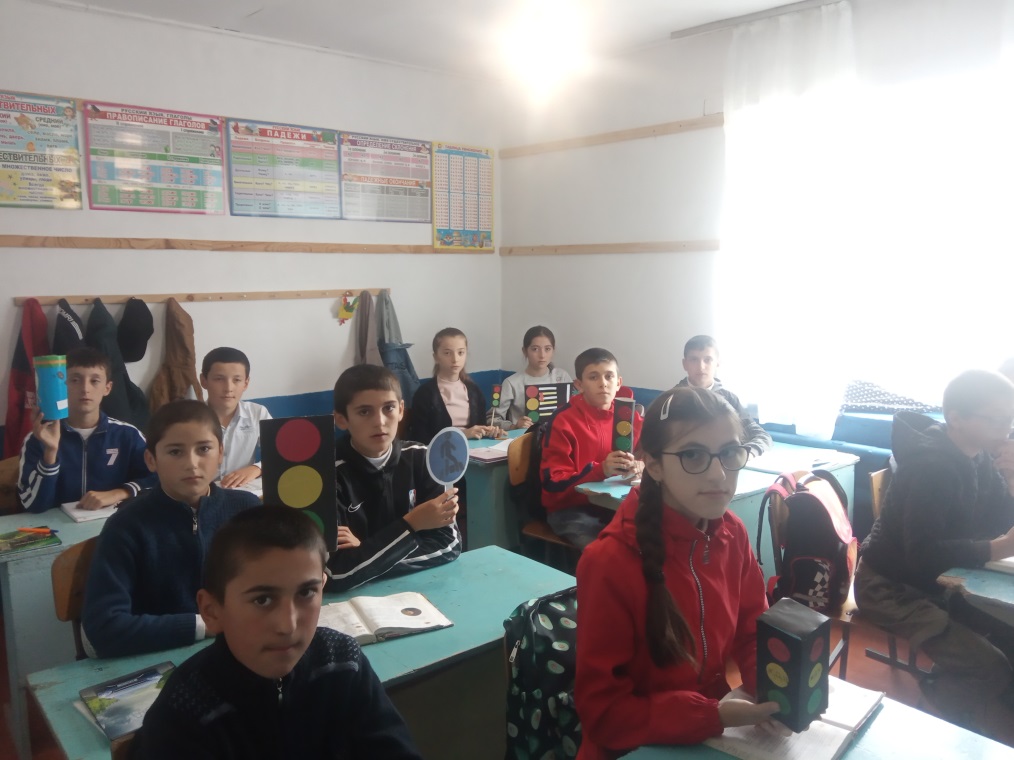 Подготовила ПДО : Курбанова З.К.Ребята, сегодня мы проводим игру-викторину по правилам дорожного движения «Знатоки ПДД».С каждым днем на наших дорогах появляется все больше и больше автомобилей. Высокие скорости и интенсивность движения требуют от водителей и пешеходов быть очень внимательными.Дисциплина, осторожность и соблюдение правил дорожного движения водителями и пешеходами – основа безопасного движения на улице.Первый светофор был изобретен в 1868 году в Лондоне. Это был газовый фонарь с двумя фильтрами: зеленым и красным. Цвета менялись с помощью ручного привода, которым управлял полицейский.Первый сигнальный светофор появился в США в 1919 году.1 этап: «Перекресток загадок»Участникам предлагается отгадать загадки по дорожной тематике.2 этап: «Автомульти»  Участникам предлагается ответить на вопросы по мультфильмам и сказкам, в которых упоминаются транспортные средства.На чем ехал Емеля к царю во дворец? (На печке)Любимый двухколесный вид транспорта кота Леопольда? (Велосипед)Чем смазывал свой моторчик Карлсон, который живет на крыше? (Вареньем)Какой подарок сделали родители дяди Федора почтальону Печкину? (Велосипед)Во что превратила добрая фея тыкву для Золушки? (В карету)На чем летал старик Хоттабыч? (На ковре-самолете).Личный транспорт Бабы-Яги? (Ступа)На чем поехал в Ленинград человек рассеянный с улицы Бассейной? (На поезде)При помощи какого транспорта передвигались Бременские музыканты?
(При помощи повозки)3 этап: «Пойми меня»В этом конкурсе надо просто отгадать слово, которое имеет в виду ведущий1. По ней ходят и ездят. (Дорога).2. Старинное транспортное средство для принцесс. (Карета).3. Двух- или трехколесное транспортное средство. (Велосипед).4. Запрещающие, информирующие и предупреждающие изображения вдоль дорог.  (Дорожные знаки).5. Место, где «встречаются» дороги. (Перекресток).6. По нему не ездят. (Тротуар).7. Он может быть и на земле, и под землей, и над землей. (Переход).8. Есть и у автомобиля, и у птицы. (Крыло).9. Он определяет скорость автомобиля. (Спидометр).10 . Место отдыха и хранения для транспортных средств. (Гараж).11. Контролер дорожного движения. (Инспектор ГИБДД).12. Остановочное средство. (Тормоз).На асфальтовой дороге                                                У машин обуты ноги.                                                  Пусть резиновые слишком,                                          Очень крепкие ... (Покрышки)Мчусь по улице я лихо,Но крепко держит рульводитель.                                            Ем не кашу, а бензин.                                                         И зовусь ... (Автомобиль)Тянется нитка, среди полей петляя.
Лесом, перелесками без конца и края.
Ни ее порвать, ни в клубок смотать. (Дорога)Ясным утром вдоль дороги
На траве блестит роса.
По дороге едут ноги 
И бегут два колеса.
У загадки есть ответ: это мой ...
(Велосипед)На колесах чудо-дом,На работу едут в нем,    И на отдых, на учебу.    А зовется он ... (Автобус)Я в любое время года
И в любую непогоду,
Очень быстро в час любой
Повезу вас под землей. (Метро)Две пары ног на мостовой, 
И две руки над головой.
Что это? (Троллейбус)Наш приятель тут как тут - 
Всех домчит он в пять минут.
Эй, садись, не зевай,
Отправляется...  (Трамвай)Мы машины нужные,
На помощь нас зови.
У нас на дверце боковой 
Написано - 03.  (Скорая помощь)Мы машины нужные,
И если вдруг беда.
У нас на дверце боковой 
Написано - 02. (Милиция)Мы машины нужные,
Пожар мы победим
Если пламя вспыхнет, 
Звоните - 01. (Пожарная машина)Рученька-ручища,
Что в земле ты ищешь?
Ничего я не ищу,
Землю рою и тащу. (Экскаватор)Однорукий великан
Поднял руку к облакам,
Занимается трудом:
Помогает строить дом. (Подъемный кран)Два брата убегают, а два догоняют?
Что это? (Колеса)